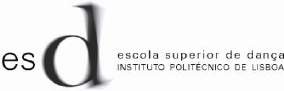 Anexo IIInstituto Politécnico de Lisboa – Escola Superior de Dança – Serviços AcadémicosPEDIDO DE CREDITAÇÃOExperiência ProfissionalSecção A: RequerenteObservações para o Requerente: Junte o seu curriculum vitae e respetivos comprovativos. Entregue o formulário preenchido e documentos anexos nos Serviços Académicos.Secção B: Resumo do PedidoSecção C: Avaliação pela Comissão de CreditaçãoResumo da experiência profissional e comprovativos:Nome:N.º Matrícula:Contactos:	e-mail	e telefonesCurso: